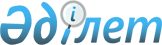 О внесении изменения в постановление акимата Зеленовского района от 6 апреля 2016 года № 244 "Об определении оптимальных сроков начала и завершения посевных работ по видам продукции растениеводства, подлежащие обязательному страхованию в растениеводстве на 2016 год по Зеленовскому району"
					
			Утративший силу
			
			
		
					Постановление акимата Зеленовского района Западно-Казахстанской области от 16 августа 2016 года № 603. Зарегистрировано Департаментом юстиции Западно-Казахстанской области 13 сентября 2016 года № 4551. Утратило силу постановлением акимата ЗелҰновского района Западно-Казахстанской области от 27 сентября 2016 года № 703      Сноска. Утратило силу постановлением акимата ЗелҰновского района Западно-Казахстанской области от 27.09.2016 № 703.

      Примечание РЦПИ.

      В тексте документа сохранена пунктуация и орфография оригинала.

      В соответствии с Законом Республики Казахстан от 23 января 2001 года "О местном государственном управлении и самоуправлении в Республике Казахстан", Законом Республики Казахстан от 10 марта 2004 года "Об обязательном страховании в растениеводстве" акимат района ПОСТАНОВЛЯЕТ:

      1. Внести в постановление акимата Зеленовского района от 6 апреля 2016 года № 244 "Об определении оптимальных сроков начала и завершения посевных работ по видам продукции растениеводства, подлежащие обязательному страхованию в растениеводстве на 2016 год по Зеленовскому району" (зарегистрированное в Реестре государственной регистрации нормативных правовых актов за № 4338, опубликованное 17 мая 2016 года в газете "Ауыл тынысы") следующее изменение:

      приложение к указанному постановлению изложить в новой редакции согласно приложению к настоящему постановлению.

      2. Руководителю аппарата акима Зеленовского района (М. Залмуканов) обеспечить государственную регистрацию данного постановления в органах юстиции, его официальное опубликование в информационно-правовой системе "Әділет" и в средствах массовой информации.

      3. Контроль за исполнением настоящего постановления возложить на исполняющего обязанности заместителя акима района Залмуканову М.Д.

      4. Настоящее постановление вводится в действие со дня первого официального опубликования и распространяется на правовые отношения, возникшие с 25 апреля 2016 года.

 Оптимальные сроки начала и завершения посевных работ на территории района по видам продукции растениеводства, подлежащим обязательному страхованию в растениеводстве на 2016 год по Зеленовскому району
					© 2012. РГП на ПХВ «Институт законодательства и правовой информации Республики Казахстан» Министерства юстиции Республики Казахстан
				
      Аким района 

К. Жакупов
Приложение 
к постановлению акимата 
Зеленовского района 
от 16 августа 2016 года № 603Приложение 
к постановлению акимата 
Зеленовского района 
от 6 апреля 2016 года № 244№

Виды продукции растениеводства

Оптимальные сроки 

Оптимальные сроки 

№

Виды продукции растениеводства

3 зона сухостепная

3 зона сухостепная

№

Виды продукции растениеводства

начало

завершение

1

Ячмень яровой

1 мая 2016 года

10 июня 2016 года

2

Овес

1 мая 2016 года

10 июня 2016 года

3

Пшеница яровая 

15 мая 2016 года

10 июня 2016 года

4

Подсолнечник

10 мая 2016 года

10 июня 2016 года

5

Просо

20 мая 2016 года

10 июня 2016 года

6

Пшеница озимая 

15 августа 2016 года

10 сентября 2016 года

7

Сафлор

15 мая 2016 года

10 июня 2016 года

